  ANEXO 1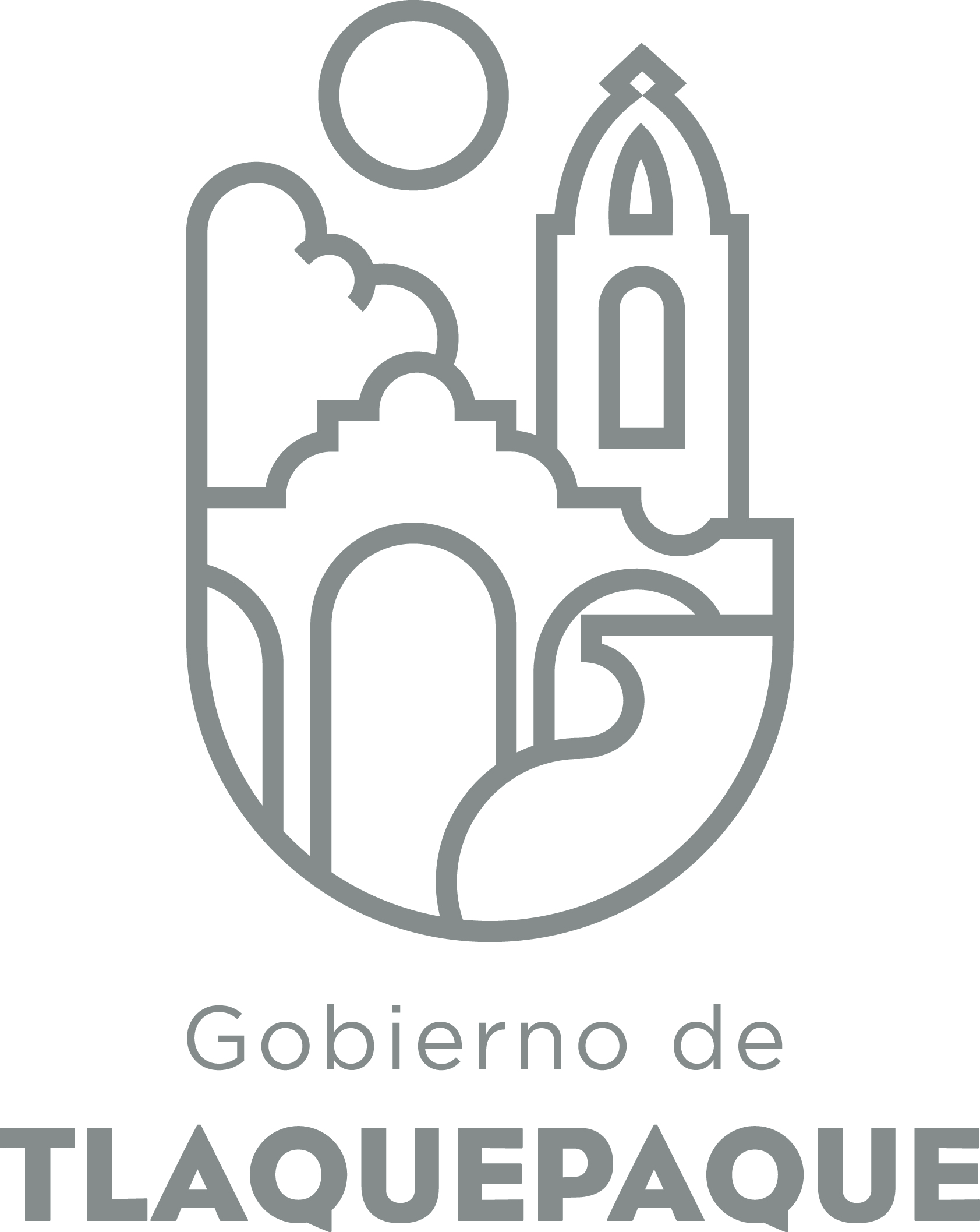 
1.- DATOS GENERALESANEXO 22.- OPERACIÓN DE LA PROPUESTARecursos empleados para la realización del Programa/Proyecto/Servicio/Campaña (PPSC) DIRECCIÓN GENERAL DE POLÍTICAS PÚBLICASCARATULA PARA LA ELABORACIÓN DE PROYECTOS.A)Nombre del programa/proyecto/servicio/campañaA)Nombre del programa/proyecto/servicio/campañaA)Nombre del programa/proyecto/servicio/campañaA)Nombre del programa/proyecto/servicio/campañaCampaña de Reforestación Campaña de Reforestación Campaña de Reforestación Campaña de Reforestación Campaña de Reforestación Campaña de Reforestación EjeEje22B) Dirección o Área ResponsableB) Dirección o Área ResponsableB) Dirección o Área ResponsableB) Dirección o Área ResponsableDirección de Parques y Jardines Dirección de Parques y Jardines Dirección de Parques y Jardines Dirección de Parques y Jardines Dirección de Parques y Jardines Dirección de Parques y Jardines EstrategiaEstrategia2.12.1C)  Problemática que atiende la propuestaC)  Problemática que atiende la propuestaC)  Problemática que atiende la propuestaC)  Problemática que atiende la propuestaLínea de AcciónLínea de AcciónC)  Problemática que atiende la propuestaC)  Problemática que atiende la propuestaC)  Problemática que atiende la propuestaC)  Problemática que atiende la propuestaNo. de PP EspecialNo. de PP EspecialD) Ubicación Geográfica / Cobertura  de ColoniasD) Ubicación Geográfica / Cobertura  de ColoniasD) Ubicación Geográfica / Cobertura  de ColoniasD) Ubicación Geográfica / Cobertura  de ColoniasTodo el Municipio Todo el Municipio Todo el Municipio Todo el Municipio Todo el Municipio Todo el Municipio Vinc al PNDVinc al PNDE) Nombre del Enlace o ResponsableE) Nombre del Enlace o ResponsableE) Nombre del Enlace o ResponsableE) Nombre del Enlace o ResponsableLic. Sandra Leticia González  Zamano y/o José Manuel Rodríguez Lic. Sandra Leticia González  Zamano y/o José Manuel Rodríguez Lic. Sandra Leticia González  Zamano y/o José Manuel Rodríguez Lic. Sandra Leticia González  Zamano y/o José Manuel Rodríguez Lic. Sandra Leticia González  Zamano y/o José Manuel Rodríguez Lic. Sandra Leticia González  Zamano y/o José Manuel Rodríguez Vinc al PEDVinc al PEDF) Objetivo específicoF) Objetivo específicoF) Objetivo específicoF) Objetivo específicoEspacios en donde se carece de arbolado reforestadosEspacios en donde se carece de arbolado reforestadosEspacios en donde se carece de arbolado reforestadosEspacios en donde se carece de arbolado reforestadosEspacios en donde se carece de arbolado reforestadosEspacios en donde se carece de arbolado reforestadosVinc al PMetDVinc al PMetDG) Perfil de la población atendida o beneficiariosG) Perfil de la población atendida o beneficiariosG) Perfil de la población atendida o beneficiariosG) Perfil de la población atendida o beneficiariosPoblación en general Población en general Población en general Población en general Población en general Población en general Población en general Población en general Población en general Población en general H) Tipo de propuestaH) Tipo de propuestaH) Tipo de propuestaH) Tipo de propuestaH) Tipo de propuestaJ) No de BeneficiariosJ) No de BeneficiariosK) Fecha de InicioK) Fecha de InicioK) Fecha de InicioFecha de CierreFecha de CierreFecha de CierreFecha de CierreProgramaCampañaServicioProyectoProyectoHombresMujeresXFedEdoMpioxxxxI) Monto total estimadoI) Monto total estimadoI) Monto total estimadoFuente de financiamientoFuente de financiamientoA) Principal producto esperado (base para el establecimiento de metas) B)Actividades a realizar para la obtención del producto esperadoIndicador de Resultados vinculado al PMD según Línea de Acción Indicador vinculado a los Objetivos de Desarrollo Sostenible AlcanceCorto PlazoMediano PlazoMediano PlazoLargo PlazoAlcanceC) Valor Inicial de la MetaValor final de la MetaValor final de la MetaNombre del indicadorFormula del indicadorEspacios carentes de arbolado  recuperados mediante labores de reforestaciónClave de presupuesto determinada en Finanzas para la etiquetación de recursosClave de presupuesto determinada en Finanzas para la etiquetación de recursosClave de presupuesto determinada en Finanzas para la etiquetación de recursosCronograma Anual  de ActividadesCronograma Anual  de ActividadesCronograma Anual  de ActividadesCronograma Anual  de ActividadesCronograma Anual  de ActividadesCronograma Anual  de ActividadesCronograma Anual  de ActividadesCronograma Anual  de ActividadesCronograma Anual  de ActividadesCronograma Anual  de ActividadesCronograma Anual  de ActividadesCronograma Anual  de ActividadesCronograma Anual  de ActividadesD) Actividades a realizar para la obtención del producto esperado 201720172017201720172017201720172017201720172017D) Actividades a realizar para la obtención del producto esperado ENEFEBMZOABRMAYJUNJULAGOSEPOCTNOVDICE) Recursos HumanosNúmero F) Recursos MaterialesNúmero/LitrosTipo de financiamiento del recursoTipo de financiamiento del recursoG) Recursos Financieros MontoE) Recursos HumanosNúmero F) Recursos MaterialesNúmero/LitrosProveeduría Fondo RevolventeG) Recursos Financieros MontoPersonal que participa en éste PPSCVehículos empleados para éste PPSCMonto total del Recurso obtenido mediante el fondo REVOLVENTE que se destina a éste PPSCPersonal que participa en éste PPSCCombustible mensual que consumen los vehículos empleados para éste PPSCMonto total del Recurso obtenido mediante el fondo REVOLVENTE que se destina a éste PPSCPersonal que participa en éste PPSCComputadoras empleadas para éste PPSCMonto total del Recurso obtenido mediante el fondo REVOLVENTE que se destina a éste PPSC